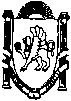 _____________________________________________________________________________________________________________________________________________П О С Т А Н О В Л Е Н И Еот «01» июля 2016 года 	№ 735/16		 с. МирноеОб утверждении порядка привлечения граждан для патрулирования, локализации пожаров при введении особого противопожарного режима на территории Мирновского сельского поселенияВ соответствии с Федеральным законом от 16.10.2003 №131-ФЗ «Об общих принципах организации местного самоуправления в Российской Федерации», Федеральным законом от 21.12.1994 №69-ФЗ «О пожарной безопасности», Федеральным законом от 22.07.2008 №123-ФЗ «Технический регламент о требованиях пожарной безопасности», постановлением Правительства Российской Федерации от 10.11.2015 №1213 «О противопожарном режиме» в целях защиты жизни и здоровья людей, имущества граждан, юридических лиц, муниципального имущества, государственного имущества от пожаров и их последствий, а также повышения ответственности юридических, должностных лиц и граждан в сфере обеспечения пожарной безопасности на территории поселения, администрация Мирновского сельского поселения Симферопольского района Республики Крым,-ПОСТАНОВЛЯЕТ:1. Утвердить порядок привлечения граждан для патрулирования, локализации пожаров при введении особого противопожарного режима на территории Мирновского сельского поселения Симферопольского района (Приложение). 2. Опубликовать настоящее постановление на информационных стендах в администрации Мирновского сельского поселения, а также на официальном сайте в информационно-телекоммуникационной сети Интернет: http://mirnoe-crimea.ru.3. Данное постановление вступает в силу со дня опубликования.4. Контроль за исполнением постановления оставляю за собой. Председатель Мирновского сельского совета – глава администрации Мирновского сельского поселения                                                 С.В. Ковалев            Приложение            к постановлению администрации            Мирновского сельского поселения              от «01» июля 2016 г.  № 735/16ПОРЯДОК привлечения граждан для патрулирования, локализации пожаров при введении особого противопожарного режима на территории Мирновского сельского поселения Симферопольского района 1. Общие положения1.1. Настоящее Положение о порядке привлечения граждан для патрулирования, локализации пожаров при введении особого противопожарного режима на территории Мирновского сельского поселения Симферопольского района, в том числе в деятельности добровольных пожарных (далее - Положение), разработано в соответствии с Конституцией Российской Федерации, Федеральным законом от 16.10.2003 №131-ФЗ «Об общих принципах организации местного самоуправления в Российской Федерации», Федеральным законом от 21.12.1994 №69-ФЗ «О пожарной безопасности», Федеральным законом от 22.07.2008 №123-ФЗ «Технический регламент о требованиях пожарной безопасности», Федеральным законом от 06.05.2011 №100-ФЗ «О добровольной пожарной охране», постановлением Правительства Российской Федерации от 10.11.2015 №1213 «О противопожарном режиме», в целях защиты жизни и здоровья людей, имущества граждан, юридических лиц, муниципального имущества, государственного имущества от пожаров и их последствий, а также повышения ответственности юридических, должностных лиц и граждан в сфере обеспечения пожарной безопасности на территории Мирновского сельского поселения Симферопольского района2. Обеспечение первичных мер пожарной безопасностис привлечением граждан2.1 Обеспечение первичных мер пожарной безопасности включает в себя:- обеспечение необходимых условий для привлечения населения Мирновского сельского поселения к работам по предупреждению пожаров (профилактике пожаров), спасению людей и имущества от пожаров в составе подразделений добровольной пожарной охраны;- проведение противопожарной пропаганды и обучение населения мерам пожарной безопасности, содействие в распространении пожарно-технических знаний;- организацию патрулирования на территории в местах массового отдыха людей в пределах территории муниципального образования в условиях устойчивой сухой, жаркой и ветреной погоды;- обеспечение исправной телефонной или радиосвязью для сообщения о пожаре в пожарную охрану;- своевременную очистку территории муниципального образования от горючих отходов, мусора, сухой растительности;- содержание в исправном состоянии в любое время года дорог в населенных пунктах, проездов к зданиям, строениям и сооружениям для обеспечения беспрепятственного проезда пожарной техники к месту пожара;- содержание в исправном состоянии подъездов к естественным источникам водоснабжения (река);- содействие деятельности добровольной пожарной охраны, добровольных пожарных, привлечение населения к обеспечению пожарной безопасности;- установление особого противопожарного режима;- проведение мероприятий, направленных на профилактику пожаров в сельском поселении.2.2 Организации, расположенные на территории Мирновского сельского поселения, должны в обязательном порядке предусматривать меры обеспечения пожарной безопасности и конкретные мероприятия по укреплению противопожарной защиты.Образовательные учреждения, независимо от формы собственности, должны проводить обязательное обучение учащихся и воспитанников мерам пожарной безопасности. Обучение мерам противопожарной безопасности работников организаций проводится администрациями соответствующих организаций в установленном законодательством порядке.3. Порядок к привлечению граждан для патрулирования, локализации пожаров при введении особого противопожарного режима3.1 К порядку привлечения граждан для патрулирования, локализации пожаров при введении особого противопожарного режима относятся:- правовое регулирование вопросов организационно-правового, финансового, материально-технического обеспечения первичных мер пожарной безопасности на территории муниципального образования;- участие граждан в обеспечении первичных мер пожарной безопасности в иных формах;- включение мероприятий по обеспечению пожарной безопасности в планы, схемы и программы развития Мирновского сельского поселения;- информирование населения о мерах пожарной безопасности, в том числе посредством организации и проведения собраний (сходов) населения;- привлечение граждан для патрулирования, локализации пожаров при введении особого противопожарного режима- установление на территории Мирновского сельского поселения противопожарного режима в случае повышения пожарной безопасности.4. Права и обязанности организаций к привлечению граждан для патрулирования, локализации пожаров при введении особого противопожарного режима4.1 Руководители организаций, расположенных на территории муниципального образования, осуществляют непосредственное руководство системой пожарной безопасности в пределах своей компетенции на подведомственных объектах и несут персональную ответственность за соблюдение требований пожарной безопасности.4.2 Руководители организаций имеют право создавать, организовывать и ликвидировать в установленном порядке подразделения пожарной охраны, которые они содержат за счет собственных средств, и привлекать производственный персонал в обеспечение пожарной безопасности на предприятии.4.3 Руководители организаций обязаны разрабатывать и утверждать инструкции о мерах пожарной безопасности, устанавливающих порядок обеспечения людей и сохранности материальных ценностей, исходя из специфики пожарной опасности зданий, сооружений.4.4 Мероприятия по обслуживанию, ремонту, организации использования источников противопожарного водоснабжения, находящихся в собственности, хозяйственном ведении или оперативном управлении организации, организуются и проводятся руководителем организации.4.5 Работники организации обязаны проходить противопожарный инструктаж, обучение правилам пожарной безопасности и пожарно-техническому минимуму, включая ознакомление с нормативными правовыми актами, регулирующими вопросы пожарной безопасности, а также соблюдать на производстве и в быту требования пожарной безопасности.5. Права и обязанности граждан при привлечении для патрулирования, локализации пожаров при введении особого противопожарного режима5.1 Граждане имеют право на:- защиту их жизни, здоровья и имущества в случае пожара;- возмещение ущерба, причиненного пожаром, в порядке, установленном действующим законодательством;- участие в установлении причин пожара, нанесшего ущерб их здоровью и имуществу;- получение информации по вопросам пожарной безопасности, в том числе в установленном порядке от органов управления и подразделений пожарной охраны;- участие в обеспечении пожарной безопасности, в том числе в установленном порядке в деятельности добровольной пожарной охраны.5.2 Граждане обязаны:- соблюдать требования пожарной безопасности в помещениях, строениях, сооружениях, находящихся в их собственности. Граждане несут ответственность за нарушение требований пожарной безопасности в соответствии с действующим законодательством Российской Федерации и обязаны обеспечить в помещениях, строениях, находящихся в их собственности, первичные средства пожаротушения.- при обнаружении пожаров немедленно уведомлять о них пожарную охрану;- до прибытия пожарной охраны принимать посильные меры по спасению людей, имущества и тушению пожаров;- оказывать содействие пожарной охране при тушении пожаров;- выполнять предписания, постановления и иные законные требования должностных лиц государственного пожарного надзора;- предоставлять в порядке, установленном законодательством Российской Федерации, возможность должностным лицам государственного пожарного надзора проводить обследования и проверки, принадлежащих им производственных, хозяйственных, жилых и иных помещений и строений в целях контроля за соблюдением требований пожарной безопасности и пресечения их нарушений.